Full Stud Membership ApplicationPlease note the following rules and regulations of the Association state the following about the registrations of new flocksApplications for registration of a new flock of Poll Dorset sheep may be accepted provided the followingThe flock comprises sheep transferred from a flock registered with the Australian Poll Dorset Association Inc; orIn addition to the above requirement the flock can also comprise Dorset Horn sheep transferred from a Dorset Horn flock registered with the Australian Stud Sheep Breeders Association LimitedThe undertaking endorsed on the application form to the effect that the applicant will comply with the Rules and Regulations for the time being in force and accept and be bound by the decisions of the Board is signed by the said applicantThe application fully completed is received by the Chief Executive within 90 days of receipt of transfer papersThe Association reserves the right to refuse an application for registration of a new flock. It shall be a ground for refusal that the applicant or if the applicant is a Company, any Director, or, if a partnership, any partner, is or has been associated with a flock which has been deregistered for misconduct. Section 1 of the Membership Application requires the applicant to complete all of their primary contact details along with the nomination of three prefixes written in preference order, to go to the Board for approval. A $55.00 membership is also associated with Section 1 which is to be paid prior to any paper work being processed.Membership Joining Fee - $55.00 (GST inclusive)Payment Method         □ Cheque    or    □ EFTAccount Name: Australian Poll Dorset Association Inc. Bank: National Australian Bank BSB: 085-005 Account No: 026 635 370A Tax Invoice/Receipt will be forwarded at request on receipt of you Cheque or bank payment □ Yes or    □   NoFor EFT Payments, please use your name as a reference and forward your remittance to secretary@polldorset.org.au or fax to (03) 5443 9354Please complete the following form in relation your new flock. When completed, forward to The Secretary, Australian Poll Dorset Association, Unit 1/6 Merino Court, East Bendigo 3550, or email secretary@polldorset.org.au together with the membership fee (Should your flock not be accepted, all fees will be refunded). Please note that the preferred communication method of the Secretary is via email; please provide a suitable contact email address below.Full Stud Membership ApplicationSection 2 of the membership form outlines the foundation stock that will be shown in the next edition of the Australian Poll Dorset Association Flock Book. This form also contains the Membership subscription and payment options. Please note that this payment is separate to the payment on Section 1 and there are different banking details required as noted on page 2 of this section of the Membership Application.Ovine BrucellosisIs your flock Accredited Brucellosis free with the Department of Agriculture?  □ Yes  or  □  NoIf Yes, please note the accreditation number AC/BR_____________ and attach a copy of the certificatePerformance ScanningIs your Flock recorded with Lambplan, Stockscan or Primescan?   □ Yes  or  □  NoPlease indicate which performance recording system you are using __________________________________DeclarationThe information contained in this Application is true and correct in every particular.  The Flock and/or member agrees to abide by the Rules and Regulations and decisions of the Australian Poll Dorset Association Inc.Dated__________________________________Signed for and on behalf of ______________________________________                                      (Name of Owners)By___________________________________________________________Director____________________________________________________________Partner             _________________________________________________________Individual OwnerNote: Rule 4(a) provides for expulsion and deregistration if a false return is submitted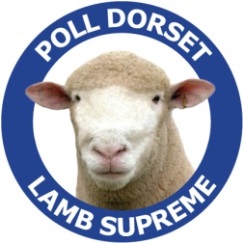 Membership SubscriptionThe annual subscription is calculated on a sliding scale according to the total number of ewes over 12 months of age, and mated ewe lambs, as well as recipient ewes with Poll Dorset embryos in a member’s flock (see table below).  The minimum subscription for a member with a flock is $164 – also where there are only ewe lambs and/or ram lambs on hand.Please note that All School applications will receive 50% off the below table of feesJunior Membership with their own flock can apply for membership at half the flock subscription fee for a period of 3 years unless they turn 21. Junior Memberships can also be purchased without a flock for those aged under 18 years the fee will be $22.00 for an annual subscription, Please contact the Secretary if you require any further details.***Please note the change in banking details from Section 1 of the Membership form***Payment Method□  EFT – BSB: 085-005 Account Number: 026 635 370 Account Name: Australian Poll Dorset Association		*Please email your remittance to secretary@polldorset.org.au□ Cheque	To be made payable to Australian Poll Dorset Association □ Please indicate if a Tax Invoice/receipt is requiredWhen completed, please forward this Membership Application, together with your cheque or notification of bank payment to the following address, or via email or fax.SecretaryAustralian Poll Dorset Association IncUnit 1/6 Merino Crt, East Bendigo VIC 3550C/- Margot Falconer  Tel (03) 5443 9902   Fax (03) 5443 9354   Email secretary@polldorset.org.auTrading NameTrading NameStud Owners NameStud Owners NameNominee of the Flock              (Voting Member)Nominee of the Flock              (Voting Member)Primary Stud ContactPrimary Stud ContactPostal AddressPostal AddressTown/SuburbStateStatePost CodeTown/SuburbStateStatePost CodePrimary Phone NumberPrimary Phone NumberSecondary Phone NumberSecondary Phone NumberEmail AddressEmail AddressStud Prefix – Please provide 3 in order of preference.                                                                                                                                                                            The following are not permitted hyphens, initials, more than 2 words, or the words "Australian", "States", "Geographical areas". The prefix must not contain more than 18 letters.Stud Prefix – Please provide 3 in order of preference.                                                                                                                                                                            The following are not permitted hyphens, initials, more than 2 words, or the words "Australian", "States", "Geographical areas". The prefix must not contain more than 18 letters.Stud Prefix – Please provide 3 in order of preference.                                                                                                                                                                            The following are not permitted hyphens, initials, more than 2 words, or the words "Australian", "States", "Geographical areas". The prefix must not contain more than 18 letters.Stud Prefix – Please provide 3 in order of preference.                                                                                                                                                                            The following are not permitted hyphens, initials, more than 2 words, or the words "Australian", "States", "Geographical areas". The prefix must not contain more than 18 letters.Stud Prefix – Please provide 3 in order of preference.                                                                                                                                                                            The following are not permitted hyphens, initials, more than 2 words, or the words "Australian", "States", "Geographical areas". The prefix must not contain more than 18 letters.Stud Prefix – Please provide 3 in order of preference.                                                                                                                                                                            The following are not permitted hyphens, initials, more than 2 words, or the words "Australian", "States", "Geographical areas". The prefix must not contain more than 18 letters.Stud Prefix – Please provide 3 in order of preference.                                                                                                                                                                            The following are not permitted hyphens, initials, more than 2 words, or the words "Australian", "States", "Geographical areas". The prefix must not contain more than 18 letters.Stud Prefix – Please provide 3 in order of preference.                                                                                                                                                                            The following are not permitted hyphens, initials, more than 2 words, or the words "Australian", "States", "Geographical areas". The prefix must not contain more than 18 letters.Stud Prefix – Please provide 3 in order of preference.                                                                                                                                                                            The following are not permitted hyphens, initials, more than 2 words, or the words "Australian", "States", "Geographical areas". The prefix must not contain more than 18 letters.Stud Prefix – Please provide 3 in order of preference.                                                                                                                                                                            The following are not permitted hyphens, initials, more than 2 words, or the words "Australian", "States", "Geographical areas". The prefix must not contain more than 18 letters.Stud Prefix – Please provide 3 in order of preference.                                                                                                                                                                            The following are not permitted hyphens, initials, more than 2 words, or the words "Australian", "States", "Geographical areas". The prefix must not contain more than 18 letters.Stud Prefix – Please provide 3 in order of preference.                                                                                                                                                                            The following are not permitted hyphens, initials, more than 2 words, or the words "Australian", "States", "Geographical areas". The prefix must not contain more than 18 letters.Stud Prefix – Please provide 3 in order of preference.                                                                                                                                                                            The following are not permitted hyphens, initials, more than 2 words, or the words "Australian", "States", "Geographical areas". The prefix must not contain more than 18 letters.Stud Prefix – Please provide 3 in order of preference.                                                                                                                                                                            The following are not permitted hyphens, initials, more than 2 words, or the words "Australian", "States", "Geographical areas". The prefix must not contain more than 18 letters.Stud Prefix – Please provide 3 in order of preference.                                                                                                                                                                            The following are not permitted hyphens, initials, more than 2 words, or the words "Australian", "States", "Geographical areas". The prefix must not contain more than 18 letters.Stud Prefix – Please provide 3 in order of preference.                                                                                                                                                                            The following are not permitted hyphens, initials, more than 2 words, or the words "Australian", "States", "Geographical areas". The prefix must not contain more than 18 letters.Stud Prefix – Please provide 3 in order of preference.                                                                                                                                                                            The following are not permitted hyphens, initials, more than 2 words, or the words "Australian", "States", "Geographical areas". The prefix must not contain more than 18 letters.Stud Prefix – Please provide 3 in order of preference.                                                                                                                                                                            The following are not permitted hyphens, initials, more than 2 words, or the words "Australian", "States", "Geographical areas". The prefix must not contain more than 18 letters.A.A.B.B.C.C.A.A.B.B.C.C.Office Use OnlyFlock No.Prefix.Region.Office Use OnlyFlock No.Prefix.Region.Stud Rams PurchasedStud Rams PurchasedStud Rams PurchasedStud Rams PurchasedStud Rams PurchasedStud Rams PurchasedStud Rams PurchasedStud Rams PurchasedStud Rams PurchasedStud Rams PurchasedStud Rams PurchasedStud Rams PurchasedStud Rams PurchasedStud Rams PurchasedPurchase DatePurchase DateEar Tag NumberEar Tag NumberStud PrefixStud PrefixRegistration NumberRegistration NumberRegistration NumberVendors NameVendors NameVendors NameVendors Flock NumberVendors Flock NumberEwes & Lambs PurchasedEwes & Lambs PurchasedEwes & Lambs PurchasedEwes & Lambs PurchasedEwes & Lambs PurchasedEwes & Lambs PurchasedEwes & Lambs PurchasedEwes & Lambs PurchasedEwes & Lambs PurchasedEwes & Lambs PurchasedEwes & Lambs PurchasedEwes & Lambs PurchasedEwes & Lambs PurchasedEwes & Lambs PurchasedPurchase DateStud PrefixStud PrefixPoll DorsetsPoll DorsetsPoll DorsetsPoll DorsetsPoll DorsetsDorset HornsDorset HornsDorset HornsVendors NameVendors NameVendors Flock NumberPurchase DateStud PrefixStud PrefixRam LambsRam LambsEwe LambsEwe LambsEwesEwe LambsEwe LambsEwesVendors NameVendors NameVendors Flock NumberPurchase of SemenPurchase of SemenPurchase of SemenPurchase of SemenPurchase of SemenPurchase of SemenPurchase of SemenPurchase DateStud PrefixEar Tag NumberRegistration NumberAIVendors NameVendors Flock NumberEmbryos & Foetuses PurchasedEmbryos & Foetuses PurchasedEmbryos & Foetuses PurchasedEmbryos & Foetuses PurchasedPurchase DateNumber of Embryos/ FoetusesVendors NameVendors Flock NumberTotal Sheep Numbers for RegistrationTotal Sheep Numbers for RegistrationTotal Sheep Numbers for RegistrationTotal Sheep Numbers for RegistrationTotal Sheep Numbers for RegistrationPoll Dorset Stud RamsPoll Dorset Ram LambsPoll Dorset EwesPoll Dorset Ewe LambsDorset Horn EwesDorset Horn Ewe LambsTable of Fees (GST Inclusive)Table of Fees (GST Inclusive)101-200$          285.000-25$             164.00201-400$          384.0026-50$             191.50401-600$          527.0051-100$             219.00601 +$          635.00